Title of the manuscriptAuthor A1* Author B1 Author C21	Affiliation	ORCID	e-mail2	Affiliation	ORCID	e-mailArticle type: xxxxxxxxxxx. Received: [do not fill]; accepted: [do not fill]Please complete the relevant information and remove any information that is not applicable. We recommend that you visit the section Publishing ethics & research integrity first. Author contribution statementThe authors should provide information about their contributions to the work using CRediT (Contributor Roles Tataxonomy).If authors have equal contribution, please write the following: “The authors contributed equally to the work”.Conflict of interest statementThe authors must declare any potential conflicts of interest with respect to the research, authorship, and/or publication. If there are no interests to declare, please write the following: “Declaration of interest: none”.Ethical statementThis study was approved by the NAME OF ETHICS COMMITTEE OR INSTITUTIONAL REVIEW BOARD (APPROVAL NUMBER/ID NUMBER) on APPROVAL DATE (if applicable).The authors confirm that informed consent was obtained from all participants involved (if applicable).The authors confirm that data collection for the research was conducted anonymously and there was not possibility of identifying the participants (if applicable).Declaration on the use of generative AI in the writing processDuring the preparation of this work the author(s) used [NAME TOOL / SERVICE] in order to [REASON]. After using this tool/service, the author(s) reviewed and edited the content as needed and take(s) full responsibility for the content of the publication (if applicable).FundingThis work was supported by the [Funding Agency] under Grant [number xxxx] (if applicable).The authors received no financial support for the research, authorship, and/or publication of this work (if applicable).Acknowledgmentxxxxxxxxxxxxxxxxxxxxxxxxxxxxxx (if applicable).Data availability statementThe dataset used in this study is available in [repository name] at [URL/DOI], reference number [reference number].(if applicable).The data that support the findings of this study are available from the corresponding author, [author initials], upon reasonable request (if applicable).If there are no data underlying your manuscript, say so. The standard text is “No dataset was generated or analyzed in this study” (if applicable).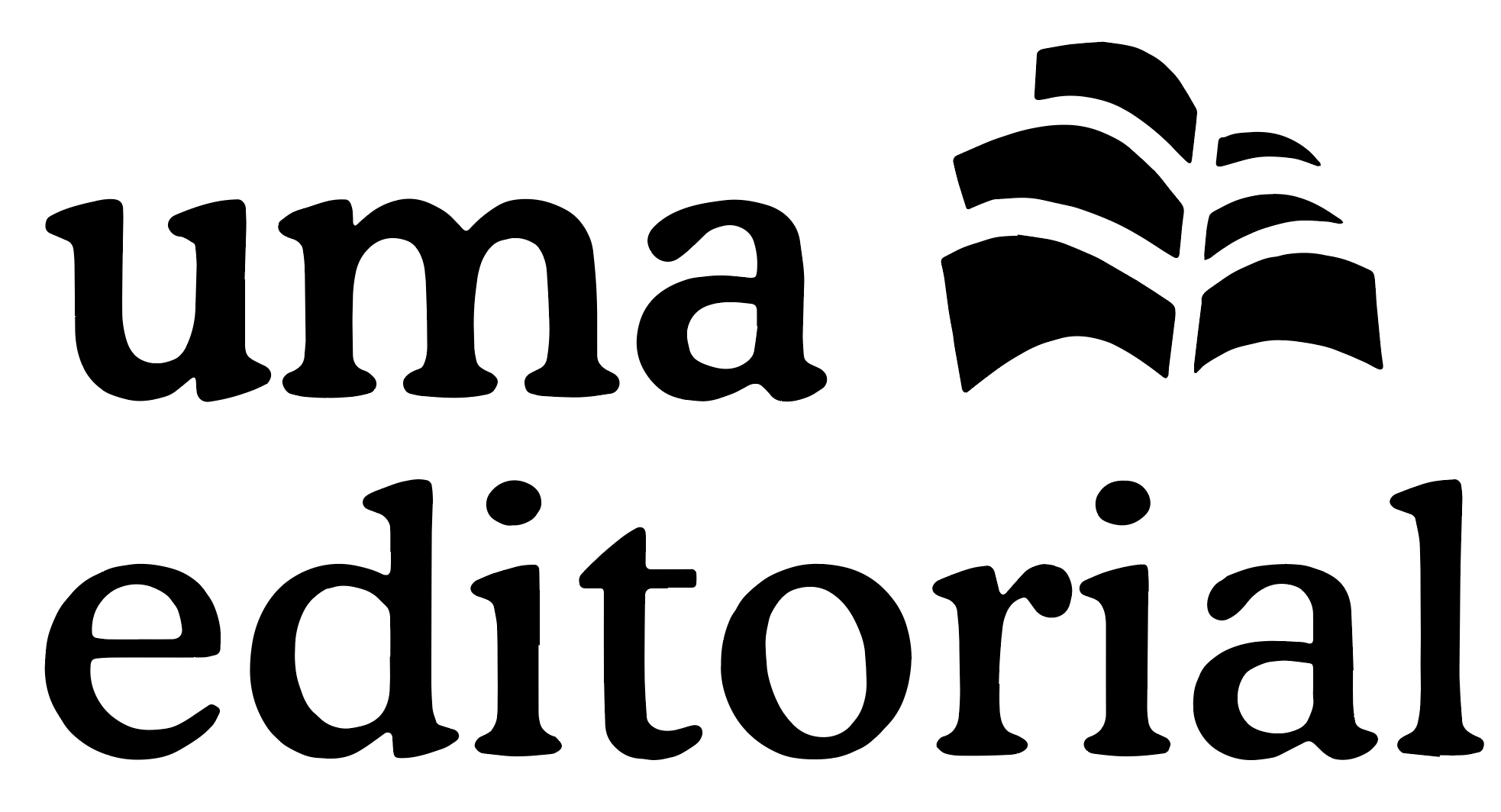 EUROPEAN JOURNAL OF FAMILY BUSINESShttp://www.revistas.uma.es/index.php/ejfb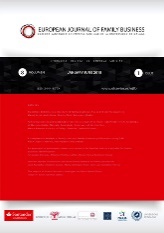 JEL CLASSIFICATION XXXKEYWORDSaaaaaa, bbbbbb, ccccc, dddddAbstract CÓDIGOS JELPALABRAS CLAVETítulo del manuscrito en español (not compulsory for non-Spanish-speakers)Resumen 